Fort-de-France  le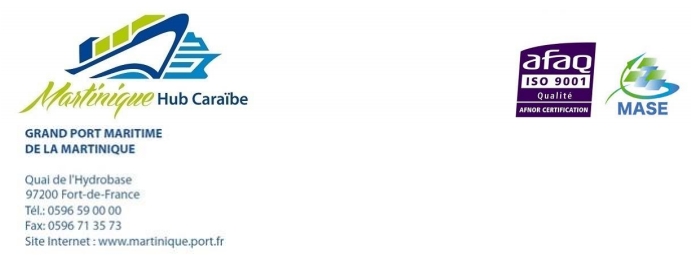 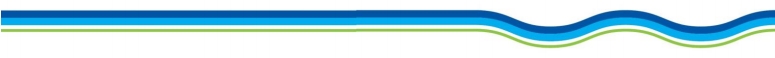 Pièces  à  joindre  :-	Extrait  KBIS  (personnes  morales)  ou  copie  de pièce  d’identité  (personnes physiques).-	RIBDemandeur  :Code  winM9  attribué:Visa  du  chef  de  service  :Date  et  signature  :(cadre  réservé  au  SFAC)NomAdresseTélMailInterlocuteur(nom   etfonction)Siret   ou   datede   naissance.IBAN